Základní škola a Mateřská škola, Pec pod Sněžkou, okres Trutnov542 21 Pec pod Sněžkou 144IČO: 709 83 976Zápisní list žáka 1. ročníku základní školy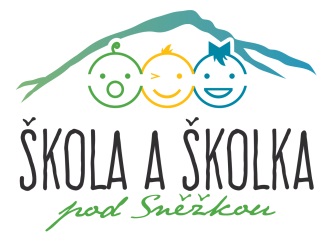 Údaje jsou důvěrné dle zákona č. 106/1999Sb., o svobodném přístupu k informacím a Nařízení Evropského parlamentu a Rady (EU) č. 2016/679 („GDPR“) a o změně některých zákonů. 1 .Jméno a příjmení dítěte:............................................................................. narozené dne............................. rodné číslo............................/................ mateřský jazyk............................... státní občanství............................. místo narození...................................................................okres........................................................................... Trvalý pobyt.........................................................................................................PSČ......................................... Současný pobyt....................................................................................................PSČ......................................... Rodina úplná – neúplná (v případě neúplné rodiny doložte soudní rozhodnutí o svěření dítěte do péče) 2. Otec dítěte (jméno a příjmení) ....................................................................................................................... *)Bydliště: ...........................................................................................................telefon .................................... E-mail: ................................................................................................................................................................. 3. Matka dítěte (jméno a příjmení) .................................................................................................................... *)Bydliště: .......................................................................................................... telefon ................................... E-mail: ................................................................................................................................................................. 4. Zákonný zástupce dítěte, pokud jím není otec nebo matka dítěte (doložte soudní rozhodnutí o svěření dítěte do péče)…………………………………………………………………………………………………..*)Bydliště: .......................................................................................................... telefon .................................... E-mail: ................................................................................................................................................................. 5. Kontaktní osoba (pro případ mimořádné události) .......................................................................................telefon .................................................................................................................................................................. 6. Lékař, v jehož péči je dítě (jméno, adresa) ................................................................................................... .............................................................................................................................telefon .................................... 7. Zdravotní pojišťovna .................................................................................................................................... Podle svého uvážení veďte další údaje důležité pro spolupráci rodiny se školou a úspěšnou práci dítěte ve škole: Sourozenci (jméno a rok narození) .............................................................................................................................................................................. .............................................................................................................................................................................. .............................................................................................................................................................................. Navštěvovalo dítě mateřskou školu? ano - ne Nastupuje dítě do školy v řádném termínu? ano – ne .............................................................................................................................................................................. Bude navštěvovat školní družinu? ano – ne Zdravotní postižení, chronické onemocnění dítěte (zrak, sluch, vada řeči, LMD, alergie, epilepsie, diabetes, srdeční vada, dietní omezení apod.) .................................................................................................................... .............................................................................................................................................................................. Zvláštní schopnosti, dovednosti dítěte, které projevilo před vstupem do školy (čtení, umělecké sklony, matematické vlohy) a které je třeba při vzdělávání zohlednit ............................................................................. .............................................................................................................................................................................. Dítě je pravák - levák - užívá obě ruce stejně: .................................................................................................... Další údaje o dítěti, které považujete za důležité: ............................................................................................... .............................................................................................................................................................................. V ................................................ dne .................................................. .......................................................................................................................................podpisy rodičů (zákonných zástupců) *) vyplňuje se pouze, pokud není totožné s bydlištěm dítěte, nežije-li ve společné domácnostiProhlášení:Veškeré výše uvedené osobní údaje jsou zpracovány pouze za účelem vedení školní matriky, tedy na základě legitimních zájmů dle právních předpisů, případně na základě oprávněného zájmu školy (dále jen „správce“). Jedná se kontaktní údaje (telefon a email) zákonných zástupců a to z důvodu zajištění ochrany zdraví a bezpečí dítěte. Tyto osobní údaje nebudou předány třetím osobám a ani nebudou správcem využity k jiným účelům, než-li je uvedeno v tomto prohlášení. Správce osobních údajů prohlašuje, že podnikl patřičná technická a organizační opatření, aby tyto osobní údaje zůstaly zabezpečeny.